5.1.5. Popisi s grafičkim oznakama, numerirani i višerazinski popisi-kada  u dokumentu imamo nabrajanja više stavki (npr. namirnice za kupovinu), svaku stavku u zasebnom odlomku, snalaženje u dokumentu postaje otežano  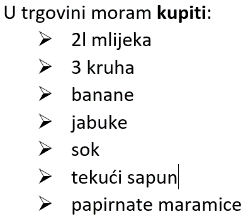 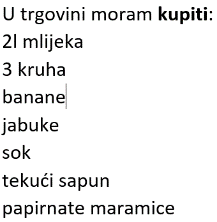 -da bi ih preglednije organizirali koristimo:grafičke oznake za stvaranje popisa (engl. bullets, bulleted list)-ispred svake stavke je neki simbol (npr. kvačica), a obično ih koristimo kada je manje stavki koje su slične važnostinumeriranja za stvaranje numeriranog popisa (engl. numbering, numbered list) 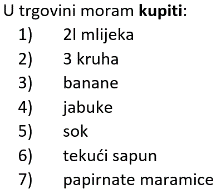 -koristimo ih kada je više stavki koje lakše pratimo njihovim brojem ili slovom-pred stavkama su brojevi ili slova koji definiraju njihov redoslijed u listi (npr. 1., a))višerazinske popise (engl. multilevel list)-upotrebljavamo ih kada je dosta stavki koje se nabrajaju, pri čemu sve nisu slične važnosti-važnost stavki mijenjamo pomoću razina uvlačenja (devet razina), pri čemu važnost s uvlačenjem pada 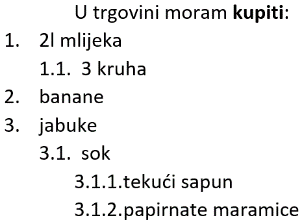 -primjer upotrebe je popis sadržaja u završnom radu gdje postoje različite razine (npr. 2. Teoretska analiza zaustavnog puta vozila, 2.1. Formule za analizu, 2.2. Početni uvjeti za analizu)5.1.5.1. Popisi s grafičkim oznakama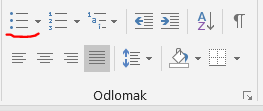 -grafičke oznake dodajemo na označeni tekst (s odlomcima) upotrebom naredbe Grafičke oznake iz Polazno->Odlomak (krajnje lijevi simbol u redu točno iznad oznake lijevog poravnanja) 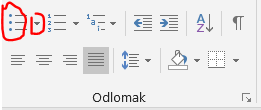 -klikom na simbol liste (lijevi dio oznake) ubacujemo zadnju upotrijebljenu vrstu grafičke oznake (npr. ●) -aktiviranjem crnog trokutića (desni dio oznake) možemo odabrati bilo koju grafičku oznaku s popisa svih ili nedavno korištenih, a možemo i ukloniti postojeću odabirom riječi Ništa 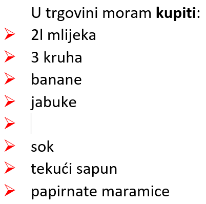 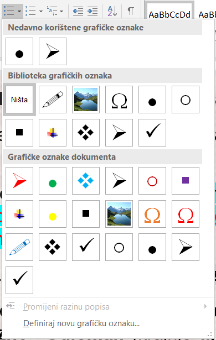 -želimo li u već napravljeni popis s grafičkim oznakama dodati još neke stavke, postavimo tekstni kursor na kraj reda prije mjesta željenog unosa, a potom samo pritisnemo Enter-stvara se novi odlomak s odgovarajućom grafičkom oznakom pa iza nje možemo dodati željeni tekst 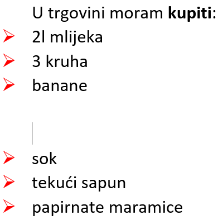 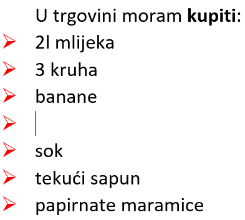 -želimo li maknuti neku stavku (cijeli odlomak (npr. pet redova), ne dio odlomka (npr. prvi red) ili više njih, označimo tekst stavki (ne i grafičke oznake), obrišemo ga tipkom Backspace ili Delete, a potom još jednom stisnemo tipku Backspace za brisanje grafičkih oznaka u tim odlomcima -daljnjim unosom teksta i pritiskom na Enter dobivamo obične odlomke, a ne popis -tekstu iza grafičkih oznaka i samim grafičkim oznakama možemo mijenjati oblikovanje na isti način kao bilo kojem tekstu, naredbama iz grupe Font (npr. boja fonta, podebljanje, marker)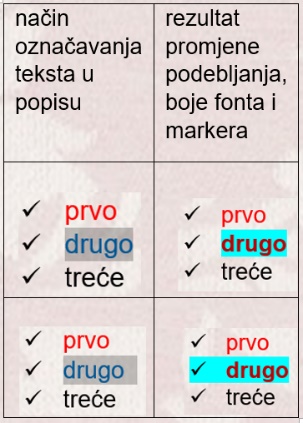 -ako želimo da grafička oznaka i tekst iza nemaju isto oblikovanje, moramo paziti kako označavamo tekst iza oznake -kada tekst označavamo iza oznake do kraja teksta, ali bez oznake kraja odlomka (kod označavanja to izgleda kao razmak, ali ako uključimo prikaz skrivenih znakova, vidimo da je to u stvari oznaka kraja odlomka), onda se oblikovanja odnose samo na tekst iza oznake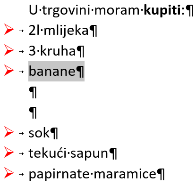 -dodamo li i oznaku kraja odlomka, markiranje uključuje i oznaku dok se ostalo oblikovanje na nju ne odnosi (npr. podebljanje) 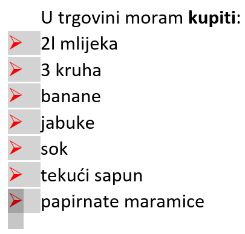 -želimo li promijeniti oblikovanje svih grafičkih oznaka, kliknemo na bilo koju od njih i sve su označene (oko njih se vidi sivo markirani pravokutnik) -sada promjene oblikovanja (npr. podebljanje) djeluju na sve njih-želimo li promijeniti udaljenost oznake od lijeve margine i razmak oznake i margine možemo upotrijebiti: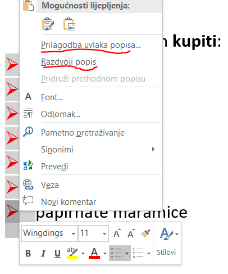 desni klik na označene grafičke oznake-ovo koristimo kada nam je bitno precizno određivanje udaljenosti -nakon desnog klika odaberemo naredbu Prilagodba uvlaka popisa -u njoj možemo podesiti udaljenost grafičke oznake od lijeve margine (Položaj grafičke oznake) i uvlaku teksta u odnosu na lijevu marginu (Uvlaka teksta)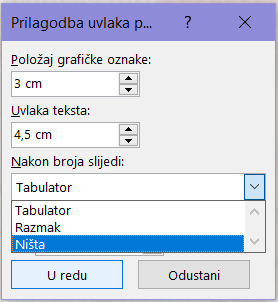 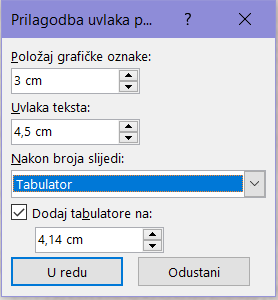 -uvlaka teksta se primjenjuje samo ako je u okviru Nakon broja slijedi odabrano Tabulator, ali nismo stavili kvačicu u Dodaj tabulatore na-ako smo stavili kvačicu u to polje i odabrali udaljenost veću od one u Položaj grafičke oznake (npr. Položaj grafičke oznake je 3 cm, a Tabulator 5 cm, onda je tekst udaljen 5 cm od lijeve margine, a grafička oznaka 3 cm), onda se tekst pomiče na udaljenost zadanu tabulatorom od lijeve margine-ako u okviru Nakon broja slijedi odaberemo Ništa, onda među oznakom i tekstom nema razmaka, a odaberemo li Razmak, udaljenost je jedan razmak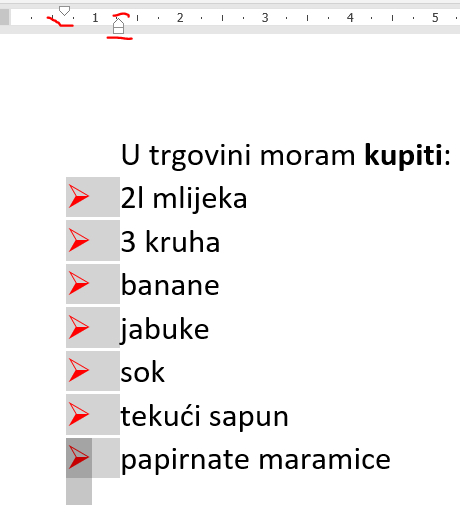 oznake na ravnalu -ovo je brži način određivanja udaljenosti, mada malo neprecizniji-za podešavanje udaljenosti upotrebljavamo oznake na horizontalnom ravnalu koje smo koristili kod podešavanja uvlaka odlomka (gornji i donji bijeli trokutić, bijeli pravokutnik)-za preciznije podešavanje kod njihova pomicanja možemo držati tipku Alt pa vidimo iznose pojedinih udaljenosti-želimo li postojeći popis razdvojiti, kliknemo na željenu oznaku (sve oznake su označene, ali kliknuta ima još i dodatni tamniji pravokutik) i potom desnim klikom odaberemo naredbu Razdvoji popis-popis se razdvaja na dio do kliknute oznake i od nje do kraja-mada mi možemo ručno zadavati udaljenosti oznaka od margina, puno je jednostavnije i brže u cijelom dokumentu koristiti unaprijed zadane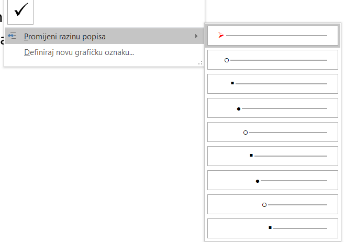 -na raspolaganju nam je devet unaprijed zadanih (razina uvlačenja) uvlačenja koja možemo odabrati za označene stavke popisa:naredbom Promijeni razinu popisa (nakon klika na ikonu umetanja grafičkih oznaka) gumbima za uvlačenje odlomka ulijevo i udesno (ovdje imamo proizvoljno uvlačenje kao i kod odlomka, a ne samo devet razina) 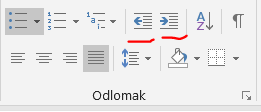 pritiskom na tipku Tabulator (pomicanje udesno) ili kombinacija Tabulator + Shift (pomicanje ulijevo)-za svaku razinu unaprijed je zadana standardna oznaka pa promjenom razine uvlačenja dolazi do promjena grafičkih oznaka te ih moramo još jednom odabrati-kada nam unaprijed zadane oznake nisu dovoljne, možemo nakon klika na oznaku za ubacivanje grafičkih oznaka odabrati naredbu Definiraj grafičku oznaku 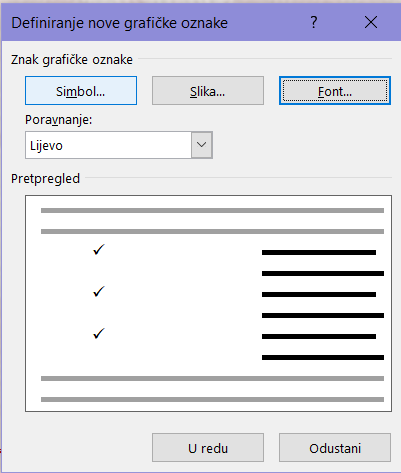 -ovdje možemo odabrati font i njegova svojstva (npr. Arial 12, podebljano, podcrtano plavom bojom) naredbom Font, a potom naredbom Simbol odabrati jedan simbol iz toga fonta (npr. ◄)-možemo i ubaciti smanjenu sliku kao grafičku oznaku naredbom Slika-pritom je zbog velikog smanjenja te slike poželjno da na slici nema sitnih detalja jer se nakon ubacivanja ne vide-još je bolje umjesto slike odabrati neki crtež ili logotip koji imaju manje elemenata, a oni su većih dimenzija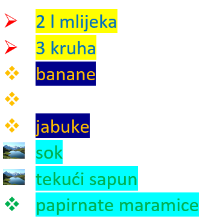 -kada u popisu želimo (i bez promjena razina) imati različite (i različito oblikovane) grafičke oznake, odaberemo željeni broj odlomaka nakon oznaka i odredimo im novu grafičku oznaku i njezino oblikovanje-to možemo ponavljati po volji do kraja popisa -kod definiranja nove grafičke oznake možemo odabrati i poravnanje oznake u odnosu na širinu stupca predviđenu za grafičke oznake, pri čemu nam se nudi lijevo, centrirano ili desno poravnanje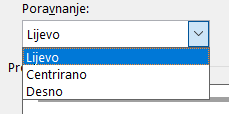 -to ima smisla kod numeriranih ili višerazinskih popisa (oznaka ima više od jednog znaka), ali kod grafičkih oznaka je to bez efekta -kod pretvaranja cijelog ili dijela popisa natrag u obični tekst (odlomke) na simbolu za umetanje odabiremo Ništa 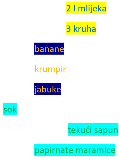 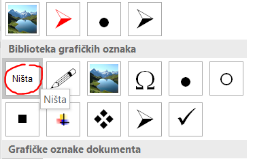 -međutim, ako smo imali različite razine uvlačenja, onda nam one ostanu i moramo se mučiti mijenjanjem uvlaka za različite dijelove popisa -da to spriječimo, prije odabira Ništa (i uklanjanja grafičkih oznaka) aktiviramo Promijeni razinu popisa i postavimo je na prvu razinu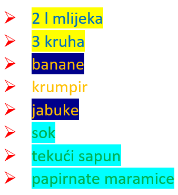 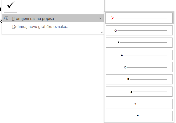 -time su sve stavke popisa poravnane i sada možemo ukloniti i grafičke oznake-to vrijedi za uvlačenja pomoću naredbe Promijeni razinu popisa ili tabulatorima, ali ne i za uvlačenje oznakama za poravnanje odlomaka ili ravnalom-zbog toga ih nije smisleno koristiti kod popisa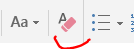 -ipak, sve to možemo izbjeći (naredbu Ništa, promjenu razina uvlačenja, čak i ako smo to radili oznakama uvlačenja ili ravnalom) tako da upotrijebimo naredbu Očisti sva oblikovanja iz grupe Font-to je većinom dobro, ali pritom gubimo i sva oblikovanja teksta (osim markera) iz popisa pa je bitno procijeniti što nam je bitnije: brzo maknuti oznake iz popisa ili pritom zadržati oblikovanja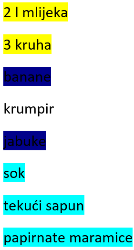 -kada tipkamo nešto što sliči na nabrajanje, Word nam često automatski to pretvori u popis s grafičkim oznakama ili numerirani popis-automatsko pretvaranje možemo uključiti ili isključiti klikom na Datoteka->Mogućnosti->Jezična provjera, nakon čega odabiremo Mogućnosti samoispravka i karticu Samooblikovanje pri upisu-tu stavljamo ili mičemo kvačicu na stavke Automatske popise s grafičkim oznakama i  Automatske numerirane liste5.1.5.2. Numerirani popisi-za numerirane popise vrijedi sve napisano za popise s grafičkim oznakama, s ovima razlikama:za stvaranje numeriranih oznaka koristimo simbol desno od onoga za umetanje grafičkih oznaka (iznad oznake za srednje poravnanje teksta) 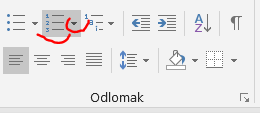 -ta oznaka isto ima dva dijela, simbol popisa za umetanje zadnje korištenog i strelicu za promjenu numeriranja-klikom na strelicu možemo ubaciti standardne numeričke oznake (razne varijante arapskih i rimskih brojeva i slova, npr. 1. ili A) 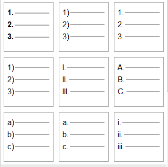 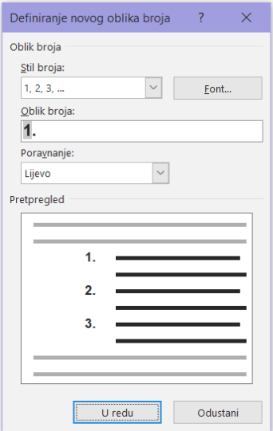 imamo i dvije nove naredbe:Definiraj novi oblik broja-to je nalik na sličnu naredbu kod umetanja grafičkih oznaka-možemo odabrati neki od prije spomenutih standardnih stilova (npr. X, a, 1., 1)) i za njega podesiti oblikovanje stavkama iz naredbe Font (npr. Verdana 16, kurziv)-u okviru Oblik broja vidimo sivo markirani početni član numeriranja (npr. 1)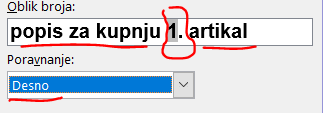 -ovdje možemo kliknuti s njegove desne ili lijeve strane i dodati željeni nepromjenjivi dio numeričke oznake (npr. riječ Član prije i -> nakon oznake brojanja)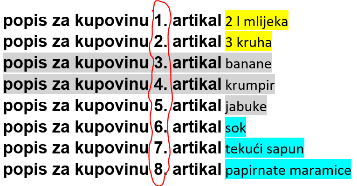 -nije smisleno dodavati duge tekstove prije ili poslije oznake brojanja (tj. brojača) jer je onda veliki dio popisa jako sužen (npr. Moj je član u popisu prije i po redu nakon brojača tako da numerička oznaka izgleda poput Moj je član u popisu prije 5. po redu) -ovdje je smisleno postaviti desno poravnanje da bi imali stalno isti razmak između oznaka i odlomaka s tekstom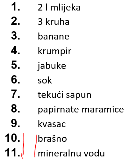 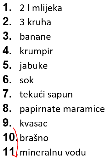 Postavi vrijednost numeriranja-time možemo definirati s kojim brojem ili slovom počinje popis, slično kao kod grafičkih oznaka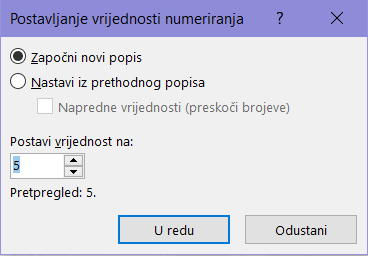 -uobičajeno je izabrano polje Započni novi popis, a onda biramo početnu vrijednost (npr. C, 7, IX)-kada želimo popis nastaviti idućom vrijednošću oznake u odnosu na prijašnji popis (ako ga imamo), kliknemo Nastavi iz prethodnog popisa5.1.5.3. Višerazinski popisi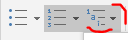 -u odnosu na numerirane popise, višerazinski na prvoj razini umetanja izgleda potpuno isto, čak je i tamnije markirani simbol za umetanje numeričkog popisa, a ne višerazinskog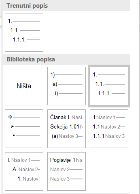 -na početku biramo jedan od ponuđenih višerazinskih popisa-to mogu biti kombinacije (ovisno o razini uvlačenja) grafičkih oznaka, brojki, slova i dodatnih gotovih elemenata (npr. riječi Sekcija, Poglavlje, Naslov)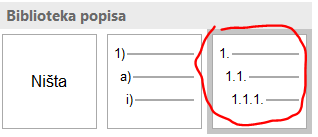 -na osnovnoj razini mi obrađujemo samo obične numeričke višerazinske popise -za složenije popise na raspolaganju su nam naredbe Definiraj novi višerazinski popis i Definiraj novi stil popisa s puno opcija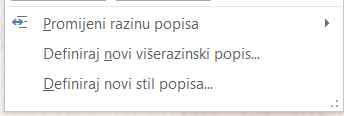 -za osnovnu razinu služi nam samo poznata naredba Promijeni razinu popisa koju možemo zamijeniti tipkom Tabulator (uvlačenje udesno na viši broj razine) ili Tabulator + Shift (uvlačenje ulijevo na niži broj razine)-jedina razlika u odnosu na promjenu razina kod običnog numeriranog popisa je da se pritom u oblik broja dodaje (ili miče, ovisno o smjeru uvlačenja) po jedna znamenka odvojena točkom, a ostatak popisa se tome prilagođava promjenom svojih brojeva)-na primjer, ako smo na prvoj razini imali broj 1., na drugoj to može biti 1.1., na trećoj 1.1.1. itd.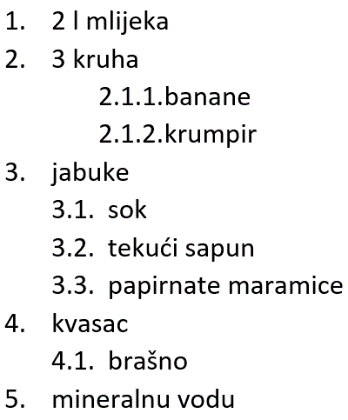 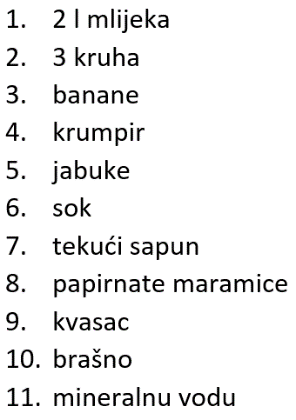 